1. Comunicazioni della f.i.g.c.	2471.1 NESSUNA COMUNICAZIONE	2472. Comunicazioni della lega nazionale dilettanti	2472.1 Comunicati Ufficiali L.N.D.	2472.2 Circolari Ufficiali L.N.D.	2473. COMUNICAZIONI DEL COMITATO REGIONALE LOMBARDIA	2483.1 Consiglio Direttivo	2483.2 Segreteria	2483.2.1 richieste di rinvio causa Covid-19	2483.2.2 Sanificazione impianti sportivi	2483.2.11 CHIUSURA TRASFERIMENTI TRA DILETTANTI e PROFESSIONISTI	2484. Comunicazioni per l’attività del Settore Giovanile Scolastico del C.R.L.	2494.2 Attività di Base (S.G.S.)	2494.1.1 regolamento campionati regionali s.g.s.	2495. Notizie DELLA DELEGAZIONE DI MONZA	2705.1 Variazioni	2705.2 COMPILAZIONE DISTINTA DI GIOCO	2715.3 Campionati S.G.S. 2020/2021 e limiti di età	2725.4 ATTIVITA’ DI BASE	2725.5 APERTURA SERALE	2725.6 CALENDARI ALLIEVI E GIOVANISSIMI NUOVA VERSIONE DEFINITIVA	2725.7 ACCESSO DEGLI SPETTATORI	2725.8 RITIRO DOCUMENTI	2736. Notizie su Attività Agonistica	2747. Giustizia di Secondo Grado Territoriale	2807.1 Corte sportiva di appello territoriale del crl	2807.2 Tribunale Federale Territoriale del CRL	2808. Rettifiche	2808.1 RETTIFICHE	2809. Legenda	281Legenda Simboli Giustizia Sportiva	2811. Comunicazioni della f.i.g.c.1.1 NESSUNA COMUNICAZIONE2. Comunicazioni della lega nazionale dilettanti2.1 Comunicati Ufficiali L.N.D.Con il presente comunicato si pubblica di seguito:C.U. n°108 LND riguardante” Modifica Format del Campionato di Serie C Femminile 2020-2021”.https://www.lnd.it/it/comunicati-e-circolari/comunicati-ufficiali/stagione-sportiva-2020-2021/6646-comunicato-ufficiale-n-108-modifica-format-campionato-nazionale-serie-c-femminile-2020-2021/file2.2 Circolari Ufficiali L.N.D.Con il presente comunicato si pubblica di seguito:CIRCOLARE LND n° 22 riguardo “Decisioni del Tribunale Antidoping”.https://www.lnd.it/it/comunicati-e-circolari/circolari/stagione-sportiva-2020-2021/6639-circolare-n-22-decisioni-del-tribunale-nazionale-antidoping/file3. COMUNICAZIONI DEL COMITATO REGIONALE LOMBARDIA3.1 Consiglio DirettivoNessuna comunicazione3.2 Segreteria3.2.1 richieste di rinvio causa Covid-19Le società che intendano chiedere il rinvio delle gare per casi di COVID-19 fra i propri tesserati devono allegare alla richiesta stessa la relativa certificazione medica.3.2.2 Sanificazione impianti sportiviAl fine di supportare le società nell’adempimento degli obblighi di legge relativi alla sanificazione delle proprie strutture sportive, il Comitato Regionale Lombardia ha stipulato accordi di convenzione con due primarie aziende che producono lampade UVC – LED atte a sanificare gli ambienti. ESACO e OVERLED propongono, in particolare, soluzioni che consentono di attuare il richiesto protocollo di sanificazione attraverso l’acquisto, a condizioni agevolate per le società affiliate al CRL, di prodotti testati che garantiscono la sanificazione degli ambienti e delle superfici.L'adesione alle suddette proposte da parte delle società è facoltativo, fermo restando l'obbligo per le stesse di provvedere alle sanificazioni.In allegato al presente comunicato la presentazione delle aziende e tutti i contatti cui le società interessate possono rivolgersi per informazioni.3.2.11 CHIUSURA TRASFERIMENTI TRA DILETTANTI e PROFESSIONISTI4. Comunicazioni per l’attività del Settore Giovanile Scolastico del C.R.L.4.2 Attività di Base (S.G.S.)4.1.1 regolamento campionati regionali s.g.s.Di seguito si pubblica REGOLAMENTO dei CAMPIONATI REGIONALI SGS.CAMPIONATO REGIONALE ALLIEVI UNDER 17 “ELITE” 2020/2021a. ARTICOLAZIONEIl Campionato Regionale Allievi Under 17 “Elite”, per la stagione sportiva 2020/2021, è articolato in DUE gironi composti da 18 squadre ciascuno per un totale di 36 squadre.b. PARTECIPAZIONE DEI CALCIATORILa partecipazione dei calciatori al Campionato Regionale Allievi Under 17 “Elite” stagione sportiva 2020/2021, è riservata ai tesserati nati dal 1° gennaio 2004 in poi e che, comunque, alla data di effettuazione della gara abbiano anagraficamente compiuto il 14° anno di età.c. ALLENATORIE’ opportuno rammentare le disposizioni emanate dal Settore Giovanile e Scolastico della F.I.G.C. e pubblicate sul Comunicato Ufficiale n° 1 Stagione Sportiva 2020/2021, circa la conduzione tecnica delle squadre:“Le squadre che partecipano al Campionato Regionale Allievi Under 17 “Elite” hanno l’obbligo di utilizzare un allenatore abilitato dal Settore Tecnico, iscritto nei ruoli ufficiali dei tecnici e regolarmente tesserato per la stagione sportiva in corso.” Il nominativo dell’allenatore va comunicato entro inizio del campionato.d. MODALITA’ DI SVOLGIMENTOLe gare del Campionato Regionale Allievi Under 17 “Elite”, vengono disputate di norma nella giornata di domenica in orario non antecedente alle ore 9.00.Nelle ultime due giornate di campionato sarà uniformato l’orario di inizio di quelle gare che risulteranno di interesse per la classifica.e. TEMPO DI ATTESAAi sensi dell’art. 54 comma 3 e 67 comma 1 delle N.O.I.F., nel Campionato Regionale Allievi Under 17 “Elite”, il tempo di attesa per le squadre e per l’arbitro viene fissato in 20 minuti.	f. FORMULA CAMPIONATOL’assegnazione del Titolo Regionale Allievi Under 17 “Elite”, che permetterà alla squadra vincente di essere inserita nel tabellone per il titolo Nazionale di categoria, comprende due fasi:1° Fase con la disputa di gare di Play-Off a cui parteciperanno le squadre classificate al 2°,3°,4° e 5° posto in ciascuno dei due gironi del Campionato Allievi Regionale Under 17 “Elite”;2° Fase ad Eliminazione diretta a cui sono ammesse di diritto le vincenti dei 2 gironi e le vincenti delle gare di Play – Off;Al solo fine di individuare le squadre che hanno titolo a partecipare ai play-off e ai play-out dei Campionati dilettantistici, in caso di parità di punteggio fra due o più squadre al termine dei Campionati di competenza si procede alla compilazione di una graduatoria (c.d. “classifica avulsa”) fra le squadre interessate, tenendo conto, nell’ordine:a) dei punti conseguiti negli incontri diretti fra tutte le squadre;b) della differenza fra reti segnate e subite nei medesimi incontri;c) della differenza fra reti segnate e subite nell’intero Campionato;d) del maggior numero di reti segnate nell’intero Campionato;e) del sorteggio.g. FASI FINALILe squadre classificatesi al primo posto dei rispettivi gironi sono ammesse direttamente alla seconda fase ad Eliminazione diretta.Le squadre classificate al 2°, 3°, 4°e 5° posto di ciascun girone, al termine del Campionato Regionale Allievi  Under 17 “Elite” 2019/2020, verranno ammesse alla disputa dei Play-Off.g.1   Play - OffNei primi due turni di gare dei Play-Off, gli incontri saranno disputati con gare di sola andata sul campo di gioco della squadra in migliore posizione di classifica al termine del Campionato secondo il seguente schema:1° Turno di Play - Off:    mercoledì 12 maggio 2021  ore 16:00/20:30gare di sola andata    Squadra classificata al 2° posto – squadra al 5° postoSquadra classificata al 3° posto – squadra al 4° posto2° Turno di Play - Off:   domenica 16 maggio 2021   ore 10:00gare di sola andata    Squadra vincente 2-5 – Squadra vincente 3-4Nel 1° e nel 2° turno di gare dei Play-Off in caso di parità di punteggio sarà dichiarata vincente la Società in migliore posizione di classifica alla conclusione del Campionato senza la disputa dei tempi supplementari.NB: Non si disputeranno i primi due turni dei Play - Off se:il distacco in classifica tra la seconda classificata e la terza classificata è superiore a NOVE punti. (la 2^ classificata passa direttamente alla semifinale).tra la seconda e la quarta il distacco in classifica è superiore a NOVE punti il Play-Off verrà disputato solamente tra la seconda classificata e la terza classificata.tra la seconda e la quinta il distacco in classifica è superiore a NOVE punti si disputerà il Play-Off tra la terza e la quarta classificata, la vincente del 1° turno incontrerà nel 2° turno la seconda classificata.g.2 - Gare a Eliminazione direttaSEMIFINALI:    gara di andata   mercoledì 19 maggio 2021  ore 16:00/20:30gara di ritorno   domenica 23 maggio 2021   ore 10:00 Le squadre vincenti il 2° turno dei Play-Off incontreranno le prime due classificate, con gare di andata e ritorno, secondo il seguente schema:Vincente play-off girone “A” – Squadra 1° classificata girone “B”;Vincente play-off girone “B” – Squadra 1° classificata girone “A”.La gara di andata si disputerà in casa della squadra vincitrice 2° turno pay-off.Sarà dichiarata vincente del turno di semifinale la squadra che avrà totalizzato il maggior punteggio o, a parità di punteggio, la squadra che avrà segnato il maggior numero di reti nel corso delle due gare. Qualora risultasse parità nelle reti segnate, si qualificherà la squadra che avrà realizzato il maggior numero di reti in trasferta.Persistendo il risultato di parità, l’arbitro procederà direttamente a far eseguire i calci di rigore secondo le modalità previste dalla Regola 7 del “Regolamento del Giuoco del Calcio e Decisioni Ufficiali”.Le vincenti le gare di semifinale verranno ammesse alla disputa della finale per l’assegnazione del Titolo Regionale Allievi Under 17 “Elite” 2020/2021. FINALE:          mercoledì 26 maggio 2021 ore 20:30Per l’assegnazione del titolo Regionale Allievi Under 17 “Elite”, e la conseguente ammissione alla fase Nazionale di Categoria, le società vincenti le semifinali, disputeranno una gara unica in campo neutro della durata di due tempi da 40 minuti ciascuno.Qualora al termine dei tempi regolamentari, il risultato sia di parità, per determinare la squadra vincente, verranno disputati due tempi supplementari di 10 minuti ciascuno, al termine dei quali, persistendo il risultato di parità, l’arbitro procederà a far eseguire i calci di rigore secondo le modalità previste dalla Regola 7 del “Regolamento del Giuoco del Calcio e Decisioni Ufficiali”.h. RETROCESSIONE AL CAMPIONATO REGIONALE ALLIEVI UNDER 17 2020/2021 Retrocederanno al Campionato Regionale Allievi Under 17 per la stagione sportiva 2021/2022, n° 5 squadre per ciascun girone individuate con le seguenti modalità:Le società classificate al 15°, 16°, 17° e 18° posto, nella stagione sportiva 2020/2021, retrocederanno automaticamente nel campionato Regionale Allievi Under 17;Le squadre, che al termine della stagione sportiva, si saranno classificate al 13° e 14° posto si incontreranno tra loro in gare di: - andata Domenica 16 maggio 2021 ore 10.00 - ritorno  Domenica 23 maggio 2021 ore 10.00.A tale preciso riguardo si conferma che le squadre classificate al 13° posto disputeranno in trasferta la prima gara delle due previste.Non si disputeranno i play-out se il distacco in classifica tra le due squadre che dovranno incontrarsi è pari o superiore a 7 punti.L’esito degli incontri sopra programmati determinerà, la permanenza di una squadra (la vincente) nell’organico del Campionato Regionale Allievi Under 17 “Elite” e per contro, per la squadra perdente, l’ulteriore retrocessione nel Campionato Regionale Allievi Under 17.In caso di parità di punteggio dopo lo svolgimento degli incontri predetti, per determinare la squadra vincente si terrà conto della differenza reti; in caso di ulteriore parità, ai fini della salvezza o della retrocessione sarà determinante la migliore posizione di classifica conseguita dalle società interessate al termine del Campionato 2020-2021.Per determinare la retrocessione in caso di parità di punti, tra due o più squadre, verrà applicato quanto stabilito dall’articolo 51 delle N.O.I.F (vedi sotto)ART. 51 N.O.I.F. omissis…6. Nei Campionati della LND, fermo restando quanto previsto al comma 8 per i Campionati Nazionali della Divisione C5, al termine di ogni Campionato, in caso di parità di punteggio tra due squadre nel medesimo campionato, il titolo sportivo in competizione è assegnato mediante spareggio da effettuarsi sulla base di una unica gara in campo neutro, con eventuali tempi supplementari e calci di rigore con le modalità stabilite dalla regola 7 delle “Regole del Giuoco” e “Decisioni Ufficiali ". In caso di parità di punteggio fra tre o più squadre al termine di ogni Campionato si procede preliminarmente alla compilazione di una graduatoria (c.d. "classifica avulsa") fra le squadre interessate tenendo conto nell'ordine:- dei punti conseguiti negli incontri diretti; - a parità di punti, della differenza tra le reti segnate e quelle subite negli stessi incontri; - della differenza fra reti segnate e subite negli incontri diretti fra le squadre interessate; - della differenza fra reti segnate e subite nell'intero Campionato; - del maggior numero di reti segnate nell'intero Campionato; - del sorteggio.Allo stesso modo si procede alla determinazione della squadra che retrocede direttamente.Al solo fine di individuare le squadre che hanno titolo a partecipare ai play-off e ai play-out dei Campionati dilettantistici, in caso di parità di punteggio fra due o più squadre al termine dei Campionati di competenza si procede alla compilazione di una graduatoria (c.d. “classifica avulsa”) fra le squadre interessate, tenendo conto, nell’ordine: a) dei punti conseguiti negli incontri diretti fra tutte le squadre; b) della differenza fra reti segnate e subite nei medesimi incontri; c) della differenza fra reti segnate e subite nell’intero Campionato; d) del maggior numero di reti segnate nell’intero Campionato; e) del sorteggio. NB: Le società che al termine della stagione sportiva 2020/2021 retrocedono NON potranno avvalersi della possibilità di essere ripescate.i. PREMIAlla Società vincente il Titolo Regionale, verranno riconosciuti i seguenti premi:Trofeo di Campione Regionale Allievi Under 17 “Elite” 2020/2021;n° 25 medaglie per calciatori e componenti lo staff;Alla Società perdente la finale per il Titolo Regionale:Coppa-      n° 25 medaglie per calciatori e componenti lo staffl. AMMISSIONE AL CAMPIONATO REGIONALE ALLIEVI UNDER 17 “ELITE” 2020//2021:Avranno diritto a partecipare al Campionato Regionale Allievi Under 17 “Elite” 2021/2022:- le squadre classificate dal 1° al 12° posto dei rispettivi due gironi- le 2 squadre vincitrici i play-out, dei rispettivi gironi, al termine del Campionato Regionale Allievi Under 17 “Elite” stagione sportiva 2020/2021;- le 4 squadre classificate al primo posto dei rispettivi quattro gironi al termine del Campionato Regionale Allievi Under 17 stagione sportiva 2020/2021; - le 4 squadre vincitrici i play-off del Campionato Regionale Allievi Under 17 stagione sportiva 2020/2021; - le squadre di società professionistiche che al termine della stagione sportiva 2020/2021 saranno retrocesse nel Campionato Nazionale di Serie D.Gli eventuali ulteriori posti disponibili saranno assegnati mediante una graduatoria redatta tra le società perdenti i play-off del Campionato Regionale Allievi Under 17, che hanno presentato regolare richiesta di partecipazione.CAMPIONATO REGIONALE ALLIEVI UNDER 17 2020/2021a. ARTICOLAZIONEIl Campionato Regionale Allievi Under 17 per la stagione sportiva 2020/2021 è articolato in QUATTRO gironi composti da 18 squadre ciascuno per un totale di 72 squadre.b. PARTECIPAZIONE DEI CALCIATORILa partecipazione dei calciatori al Campionato Regionale Allievi Under17 stagione sportiva 2020/2021, è riservata ai tesserati nati dal 1° gennaio 2004 in poi e che, comunque, alla data di effettuazione della gara abbiano anagraficamente compiuto il 14° anno di età.c. ALLENATORIE’ opportuno rammentare le disposizioni emanate dal Settore Giovanile e Scolastico della F.I.G.C., pubblicate sul Comunicato Ufficiale n° 1 Stagione Sportiva 2020/2021, circa la conduzione tecnica delle squadre:“Le squadre che partecipano al Campionato Regionale Allievi Under 17 hanno l’obbligo di utilizzare un allenatore abilitato dal Settore Tecnico, iscritto nei ruoli ufficiali dei tecnici e regolarmente tesserato per la stagione sportiva in corso.” Il nominativo dell’allenatore va comunicato entro inizio del campionato.d. MODALITA’ DI SVOLGIMENTOLe gare del Campionato Regionale Allievi Under 17, vengono disputate di norma nella giornata di domenica in orario non antecedente alle ore 9.00. Nelle ultime due giornate di campionato sarà uniformato l’orario di inizio di quelle gare che risulteranno di interesse per la classifica.e. TEMPO DI ATTESAAi sensi dell’art. 54 comma 3 e 67 comma 1 delle N.O.I.F., nel Campionato Regionale Allievi Under 17, il tempo di attesa per le squadre e per l’arbitro viene fissato in 20 minuti.f. FORMULA CAMPIONATOAl termine della stagione sportiva 2020/2021 del Campionato Regionale Allievi Under 17 due squadre di ciascun girone saranno ammesse al Campionato Regionale Allievi Under 17 ”Elite” stagione sportiva 2021/2022 con le modalità sotto riportate:le quattro squadre classificate al primo posto dei rispettivi quattro gironi acquisiranno il titolo sportivo per l’ammissione diretta al campionato Regionale Allievi Under 17 “Elite” stagione sportiva 2021/2022;per le ulteriori quattro ammissioni si procederà con la disputa dei play-off. Al termine della stagione sportiva 2020/2021 del Campionato Regionale Allievi Under 17 retrocederanno al Campionato Provinciale Allievi Under 17 cinque squadre per ciascun girone: 4 direttamente e 1 attraverso la disputa dei play-out.Al solo fine di individuare le squadre che hanno titolo a partecipare ai play-off e ai play-out dei Campionati dilettantistici, in caso di parità di punteggio fra due o più squadre al termine dei Campionati di competenza si procede alla compilazione di una graduatoria (c.d. “classifica avulsa”) fra le squadre interessate, tenendo conto, nell’ordine:a) dei punti conseguiti negli incontri diretti fra tutte le squadre;b) della differenza fra reti segnate e subite nei medesimi incontri;c) della differenza fra reti segnate e subite nell’intero Campionato;d) del maggior numero di reti segnate nell’intero Campionato;e) del sorteggio.g. PLAY-OFFLe squadre classificate al 2°, 3°, 4°e 5° posto di ciascun girone, al termine del Campionato Regionale Allievi Under 17 2020/2021, verranno ammesse alla disputa dei Play-Off secondo il seguente schema:1° Turno di Play - Off: domenica 16 maggio 2021   ore 10.00gare di sola andata Squadra classificata al 2° posto – squadra al 5° postoSquadra classificata al 3° posto – squadra al 4° postoAl termine del 1° turno, in caso di parità di punteggio al termine dei 90’ regolamentari, verrà considerata vincente la squadra con una migliore posizione di classifica al termine del campionato 2020/2021 senza la disputa dei tempi supplementari.Le società perdenti le gare del 1 turno saranno escluse dal proseguimento dei play-off e verranno inserite nella graduatoria “C” considerando la posizione di classifica del campionato.Le società vincenti le gare del 1° turno saranno ammesse al secondo turno dei play-off e si incontreranno in gara unica, sul campo delle società che, al termine del campionato, avranno occupato nel rispettivo girone, la migliore posizione di classifica e secondi il seguente schema:2° Turno di Play - Off:gare di sola andata   domenica 23 maggio 2021   ore 10.00Squadra vincente 2-5 – Squadra vincente 3-4Anche nel 2° turno di gare dei Play-Off in caso di parità di punteggio, al termine dei 90’ regolamentari, sarà dichiarata vincente la Società con la migliore posizione di classifica alla conclusione del Campionato senza la disputa dei tempi supplementari.Le 4 squadre vincenti il secondo turno saranno inserite nella graduatoria “A” acquisendo il diritto di ammissione al Campionato Regionale Under 17 “Elite” stagione sportiva 2021/2022.Le 4 squadre perdenti il secondo turno saranno inserite nella graduatoria “B” considerando la posizione di classifica del campionato e in caso di parità dei punti conseguiti nel campionato.NB: Non si disputeranno i primi due turni dei Play - Off se:il distacco in classifica tra la seconda classificata e la terza classificata è superiore a NOVE punti. (la 2^ classificata passa direttamente ai quarti di finale).tra la seconda e la quarta il distacco in classifica è superiore a NOVE punti il Play-Off verrà disputato solamente tra la seconda classificata e la terza classificata.tra la seconda e la quinta il distacco in classifica è superiore a NOVE punti si disputerà il Play-Off tra la terza e la quarta classificata, la vincente del 1° turno incontrerà nel 2° turno la seconda classificata.h. RETROCESSIONE AL CAMPIONATO PROVINCIALE ALLIEVI UNDER 17 2021/2022 Retrocederanno al Campionato Provinciale Allievi Under 17 stagione sportiva 2021/2022, n° 5 squadre per ciascun girone individuate con le seguenti modalità:Le società classificate al 15°, 16°, 17° e 18° posto retrocederanno automaticamente nel campionato Provinciale Allievi Under 17 stagione 2021/2022;Le squadre, che al termine della stagione sportiva, si saranno classificate al 13° e 14° posto si incontreranno tra loro in gare di:andata Domenica 16 maggio 2021 ore 10.00 ritorno  Domenica 23 maggio 2021 ore 10.00.A tale preciso riguardo si conferma che le squadre classificate al 13° posto disputeranno in trasferta la prima gara delle due previste. Non si disputeranno i play-out se il distacco in classifica tra le due squadre che dovranno incontrarsi è pari o superiore a 7 punti.L’esito degli incontri sopra programmati determinerà, la permanenza di una squadra (la vincente) nell’organico del Campionato Regionale Allievi Under 17 e per contro, per la squadra perdente, l’ulteriore retrocessione nel Campionato Provinciale Allievi Under 17 per la stagione sportiva 2021/2022.In caso di parità di punteggio dopo lo svolgimento degli incontri predetti, per determinare la squadra vincente si terrà conto della differenza reti; in caso di ulteriore parità, ai fini della salvezza o della retrocessione sarà determinante la migliore posizione di classifica conseguita dalle società interessate al termine del Campionato 2020-2021.Per determinare sia la retrocessione, che l’assegnazione al titolo sportivo, in caso di parità di punti, tra due o più squadre, verrà applicato quanto stabilito dall’articolo 51 delle N.O.I.F (vedi sotto)ART. 51 N.O.I.F. omissis…6. Nei Campionati della LND, fermo restando quanto previsto al comma 8 per i Campionati Nazionali della Divisione C5, al termine di ogni Campionato, in caso di parità di punteggio tra due squadre nel medesimo campionato, il titolo sportivo in competizione è assegnato mediante spareggio da effettuarsi sulla base di una unica gara in campo neutro, con eventuali tempi supplementari e calci di rigore con le modalità stabilite dalla regola 7 delle “Regole del Giuoco” e “Decisioni Ufficiali ". In caso di parità di punteggio fra tre o più squadre al termine di ogni Campionato si procede preliminarmente alla compilazione di una graduatoria (c.d. "classifica avulsa") fra le squadre interessate tenendo conto nell'ordine: - dei punti conseguiti negli incontri diretti; - a parità di punti, della differenza tra le reti segnate e quelle subite negli stessi incontri; - della differenza fra reti segnate e subite negli incontri diretti fra le squadre interessate; - della differenza fra reti segnate e subite nell'intero Campionato; - del maggior numero di reti segnate nell'intero Campionato; - del sorteggio.Allo stesso modo si procede alla determinazione della squadra che retrocede direttamente. NB: Le società che al termine della stagione sportiva 2020/2021 retrocedono NON potranno avvalersi della possibilità di essere ripescate.i.  AMMISSIONE AL CAMPIONATO REGIONALE ALLIEVI UNDER 17 STAGIONE 2021/2022:  Avranno diritto a partecipare al Campionato Regionale Allievi Under 17 stagione 2021/2022:Le squadre classificate dal 6° al 12° posto di ciascun girone al termine del Campionato Regionale Allievi Under 17 2020/2021;Le squadre perdenti i play-off e vincenti i play-out di ciascun girone al termine del Campionato Regionale Allievi Under 17 2020/2021; le squadre vincenti il Titolo Provinciale Allievi Under 17 2020/2021 di ciascuna Delegazione Provinciale;Qualora una o più squadre vincitrice il Titolo provinciale Allievi 17 2020/2021, non potessero essere ammesse al Campionato Regionale Under 17 2021/2022, per una delle preclusioni riportate nei c.u. n. 1  del s.g.s.  (vedi punto l), verranno ammesse al Campionato Regionale Allievi Under 17 le società meglio classificate nella fase finale per il titolo provinciale della singola delegazione.Per eventuali ulteriori ammissioni, i posti disponibili saranno assegnati mediante una graduatoria, secondo i punteggi riportati nel c.u.  del sgs, tra le società vincenti i gironi provinciali che ne faranno richiesta.a.  ARTICOLAZIONE Il Torneo Allievi Regionali Under 16 2020/2021, è articolato in 5 gironi: 4 gironi composti ciascuno da 16 squadre e 1 girone composto da 18 squadre per un totale di 82 squadre. Alla vincente del Torneo Allievi Regionali Under 16 2020/2021 verrà assegnato il XXI° Trofeo Coppa Lombardia. b. PARTECIPAZIONE DEI CALCIATORILa partecipazione alla Torneo Allievi Regionali Under 16 per la stagione sportiva 2020/2021 è riservata ai tesserati nati dal 1° gennaio 2005 in poi e che, comunque, alla data di effettuazione della gara, abbiano anagraficamente compiuto il 14° anno di età. c. MODALITA’ DI SVOLGIMENTO Le gare del Torneo Allievi Regionali Under 16 vengono disputate di norma nella giornata di domenica in orario non antecedente alle ore 9:00.Nelle ultime due giornate di campionato sarà uniformato l’orario di inizio di quelle gare che risulteranno di interesse per la classifica. d. TEMPO DI ATTESA Ai sensi dell’articolo 54 comma 3 e 67 comma 1 delle N.O.I.F., nel Torneo Regionale Allievi Under 16, il tempo di attesa per le squadre e per l’arbitro viene fissato in 20 minuti. e. FORMULA CAMPIONATO L’assegnazione del XXI° Trofeo Coppa Lombardia - Torneo Allievi Regionali Under 16 - comprende due fasi: • 1° Fase, con la disputa di gare ad eliminazione diretta, cui parteciperanno le squadre classificate al 2° posto di ciascun girone e la miglior TERZA dei rispettivi CINQUE gironi del Campionato Allievi Regionali Under 16 2020/2021; • 2° Fase ad Eliminazione diretta a cui sono ammesse di diritto le vincenti degli 5 gironi e le vincenti le gare della 1° fase; Al solo fine di individuare le squadre che hanno titolo a partecipare ai play-off e ai play-out dei Campionati dilettantistici, in caso di parità di punteggio fra due o più squadre al termine dei Campionati di competenza si procede alla compilazione di una graduatoria (c.d. “classifica avulsa”) fra le squadre interessate, tenendo conto, nell’ordine:a) dei punti conseguiti negli incontri diretti fra tutte le squadre; b) della differenza fra reti segnate e subite nei medesimi incontri; c) della differenza fra reti segnate e subite nell’intero Campionato; d) del miglior piazzamento in coppa disciplina di categoria; e) del sorteggio. Al solo fine di individuare la miglior 3 classificata si terrà conto:- del miglior piazzamento in classifica nel proprio girone (nel caso ci fossero in uno o più gironi due o più squadre classificatesi al 2° posto verranno considerate tra le migliori terze);- del miglior quoziente punti/partite- della differenza fra reti segnate e subite nell’intero Campionato;- del maggior numero di reti segnate nell’intero campionato;- del miglior piazzamento in coppa disciplina;- del sorteggio.f. FASI FINALI Le squadre classificatesi al primo posto dei rispettivi gironi sono ammesse direttamente alla seconda fase ad Eliminazione diretta. Le squadre classificate al 2° posto di ciascun girone e la miglior terza disputeranno al termine del Torneo Allievi Regionali Under 16 2020/2021, gare ad eliminazione diretta ed i relativi accoppiamenti verranno determinati attraverso un apposito sorteggio a cura del CRL.  1 fase    ➢ OTTAVI DI FINALE      mercoledì 12 maggio ore 16.00/20.30Gli incontri saranno disputati con gare di sola andata sul campo di gioco della squadra prima sorteggiata e qualora, al termine dei tempi regolamentari, il risultato sia di parità, per determinare la vincente si procederà con l’esecuzione dei calci di rigore secondo le modalità previste dalla Regola 7 del “Regolamento l Gioco del Calcio e Decisioni Ufficiali”. 2 fase➢ QUARTI DI FINALE: domenica 16 maggio 2021   ore 10.00Si incontreranno le cinque squadre prime classificate di ciascun girone e le vincenti la 1° fase. La composizione degli accoppiamenti avverrà tramite sorteggio a cura del Crl tenendo presente che non potranno incontrarsi squadre dello stesso girone.Gli incontri saranno disputati con gare di sola andata sul campo di gioco della squadra prima classificata e per la gara tra le due prime classificate si giocherà in casa della prima sorteggiata.Qualora, al termine dei tempi regolamentari, il risultato sia di parità, per determinare la vincente si procederà con l’esecuzione dei calci di rigore secondo le modalità previste dalla Regola 7 del “Regolamento del Gioco del Calcio e Decisioni Ufficiali”. ➢ SEMIFINALI:   gara di andata mercoledì 19 maggio 2021   ore 16.00/20.30    gara di ritorno domenica 23 maggio 2021   ore 10.00Le vincenti i Quarti di Finale accederanno alle semifinali e si incontreranno tra loro con gare di andata e ritorno secondo il seguente schema: 			vincente gara 1 / vincente gara 3vincente gara 2 / vincente gara 4Sarà dichiarata vincente del turno di semifinale la squadra che avrà totalizzato il maggior punteggio o, a parità di punteggio, la squadra che avrà segnato il maggior numero di reti nel corso delle due gare. Qualora risultasse parità nelle reti segnate, si qualificherà la squadra che avrà realizzato il maggior numero di reti in trasferta. Persistendo il risultato di parità, l’arbitro, senza la disputa dei tempi supplementari, procederà a far eseguire i tiri di rigore secondo le modalità previste dalla Regola 7 del “Regolamento del Giuoco del Calcio e Decisioni Ufficiali”. Le vincenti le gare di semifinale verranno ammesse alla disputa della finale per l’assegnazione del XXi° Trofeo Coppa Lombardia - Torneo Allievi Regionali Under 16 2020/2021. ➢FINALE:   domenica 30 maggio 2021   ore 18.00Per l’assegnazione del XXi° Trofeo Coppa Lombardia - Torneo Allievi Regionali Under 16 le società vincenti le semifinali disputeranno una gara unica in campo neutro della durata di due tempi da 40 minuti ciascuno. Qualora al termine dei tempi regolamentari, il risultato sia di parità, per determinare la squadra vincente l’arbitro procederà, senza la disputa dei tempi supplementari, a far eseguire i tiri di rigore secondo le modalità previste dalla Regola 7 del “Regolamento del Giuoco del Calcio e Decisioni Ufficiali”. g. PREMI Alla Società vincente la finale del Torneo Allievi Regionali Under 16 2020/2021, verranno riconosciuti i seguenti premi: - Coppa XXI° Trofeo Coppa Lombardia; - n° 25 medaglie per calciatori e componenti lo staff; Alla Società perdente la finale del Torneo Allievi Regionali Under 16 2020/2021 verranno riconosciuti i seguenti premi: - Coppa - n° 25 medaglie per calciatori e componenti lo staff; h. RETROCESSIONE AL TORNEO PROVINCIALE ALLIEVI UNDER 16 2021/2022 Retrocederanno al Torneo Provinciale Allievi Under 16 2021/2022, n°5 squadre per ciascun girone individuate con le seguenti modalità: - retrocederanno direttamente le società classificatesi al 13°, 14°,15° e 16° posto per i gironi composti da 16 squadre e le società classificatesi al 15°, 16°,17° e 18° posto per il girone composto da 18 squadre;- Le squadre, che al termine della stagione sportiva, si saranno classificate al 11° e 12° posto (gironi a 16 squadre) e al 13° e 14° posto (girone a 18 squadre) si incontreranno tra loro in gare di andata e ritorno mediante il seguente abbinamento:          Squadra classificata al 11° posto / squadra classificata al 12° posto (gironi a 16 squadre)gara di andata Domenica 09 maggio 2021 ore 10.00gara di ritorno  Domenica 16 maggio 2012 ore 10.00Squadra classificata al 13° posto / squadra classificata al 14° posto (girone a 18 squadre)gara di andata Domenica 16 maggio 2021 ore 10.00gara di ritorno Domenica  23 maggio 2012 ore 10.00A tale preciso riguardo si conferma che le squadre classificate al 11° e 13° posto disputeranno in trasferta la prima gara delle due previste. Non si disputeranno i play-out se il distacco in classifica tra le due squadre che dovranno incontrarsi è pari o superiore a 7 punti.L’esito degli incontri sopra programmati determinerà, la permanenza di una squadra (la vincente) nell’organico del Campionato Regionale Allievi Under 16 e per contro, per la squadra perdente, l’ulteriore retrocessione nel Campionato Provinciale Allievi Under 16 per la stagione sportiva 2021/2022.In caso di parità di punteggio dopo lo svolgimento degli incontri predetti, per determinare la squadra vincente si terrà conto della differenza reti; in caso di ulteriore parità, ai fini della salvezza o della retrocessione sarà determinante la migliore posizione di classifica conseguita dalle società interessate al termine del Campionato 2020-2021.Per determinare sia la retrocessione, che l’assegnazione al titolo sportivo, in caso di parità di punti, tra due o più squadre, verrà applicato quanto stabilito dall’articolo 51 delle N.O.I.F (vedi sotto)Per determinare la retrocessione (12ª posizione in classifica per giorni a 16, o 14ª posizione in classifica per girone a 18) in caso di parità di punti, tra due o più squadre, verrà applicato quanto stabilito dall’articolo 51 delle N.O.I.F (vedi sotto) Per determinare sia la retrocessione in caso di parità di punti, tra due o più squadre, verrà applicato quanto stabilito dall’articolo 51 delle N.O.I.FART. 51 N.O.I.F. omissis…6. Nei Campionati della LND, fermo restando quanto previsto al comma 8 per i Campionati Nazionali della Divisione C5, al termine di ogni Campionato, in caso di parità di punteggio tra due squadre nel medesimo campionato, il titolo sportivo in competizione è assegnato mediante spareggio da effettuarsi sulla base di una unica gara in campo neutro, con eventuali tempi supplementari e calci di rigore con le modalità stabilite dalla regola 7 delle “Regole del Giuoco” e “Decisioni Ufficiali ". In caso di parità di punteggio fra tre o più squadre al termine di ogni Campionato si procede preliminarmente alla compilazione di una graduatoria (c.d. "classifica avulsa") fra le squadre interessate tenendo conto nell'ordine: - dei punti conseguiti negli incontri diretti; - a parità di punti, della differenza tra le reti segnate e quelle subite negli stessi incontri; - della differenza fra reti segnate e subite negli incontri diretti fra le squadre interessate; - della differenza fra reti segnate e subite nell'intero Campionato; - del maggior numero di reti segnate nell'intero Campionato; - del sorteggio.Allo stesso modo si procede alla determinazione della squadra che retrocede direttamente. NB: Le società che al termine della stagione sportiva 2020/2021 retrocedono NON potranno avvalersi della possibilità di essere ripescate. i. AMMISSIONE AL TORNEO REGIONALE ALLIEVI UNDER 16 2021/2022: Avranno diritto a partecipare al Torneo Regionale Allievi Under 16 2021/2022: - le squadre che al termine del Torneo Regionale Allievi Under 16 stagione sportiva 2020/2021 si sono classificate dal 1° all’11° posto, per i gironi a 16 squadre, e dal 1° al 13° posto per il girone a 18 squadre; - le squadre vincenti il Titolo Provinciale Allievi Under 16 2020/2021 di ciascuna Delegazione Provinciale; I criteri per stabilire la graduatoria di merito nelle singole Delegazioni Provinciali terrà prioritariamente conto della vittoria del singolo girone provinciale disputato e, successivamente dei criteri aggiuntivi stabiliti e prossimamente comunicati dalle singole Delegazioni.a. ARTICOLAZIONEIl Campionato Regionale Giovanissimi Under 15 “Elite” per la stagione sportiva 2020/2021 è articolato in DUE gironi composti da 16 squadre ciascuno per un totale di 32 squadre. b. PARTECIPAZIONE DEI CALCIATORILa partecipazione dei calciatori al Campionato Regionale Giovanissimi Under 15 stagione sportiva 2019/2020, è riservata ai tesserati nati dal 1° gennaio 2006 in poi e che, comunque, alla data di effettuazione della gara abbiano anagraficamente compiuto il 12° anno di età.c. ALLENATORIE’ opportuno rammentare le disposizioni emanate dal Settore Giovanile e Scolastico della F.I.G.C. e pubblicate sul Comunicato Ufficiale n° 1 Stagione Sportiva 2020/2021, in merito alla conduzione tecnica delle squadre:“Le squadre che partecipano al Campionato Regionale Giovanissimi hanno l’obbligo di utilizzare un allenatore abilitato dal Settore Tecnico, iscritto nei ruoli ufficiali dei tecnici e regolarmente tesserato per la stagione sportiva in corso.”d. MODALITA’ DI SVOLGIMENTOLe gare del Campionato Regionale Giovanissimi Under 15 vengono disputate di norma nella giornata di domenica in orario non antecedente alle ore 9.00.Nelle ultime due giornate di campionato sarà uniformato l’orario di inizio di quelle gare che risulteranno di interesse per la classifica.e. TEMPO DI ATTESAAi sensi dell’art. 54 comma 3 e 67 comma 1 delle N.O.I.F., nel Campionato Regionale Giovanissimi Under 15, il tempo di attesa per le squadre e per l’arbitro viene fissato in 20 minuti.	f. FORMULA CAMPIONATOL’assegnazione del Titolo Regionale Giovanissimi Under 15 “Elite”, che permetterà alla squadra vincente di essere inserita nel tabellone per il titolo Nazionale di categoria, comprende due fasi:1° Fase con la disputa di gare di Play-Off a cui parteciperanno le squadre classificate al 2°,3°,4° e 5° posto in ciascuno dei due gironi del Campionato Giovanissimi Regionale Under 15 “Elite”;2° Fase ad Eliminazione diretta a cui sono ammesse di diritto le vincenti dei 2 gironi e le vincenti delle gare di Play – Off;Al solo fine di individuare le squadre che hanno titolo a partecipare ai play-off e ai play-out dei Campionati dilettantistici, in caso di parità di punteggio fra due o più squadre(compreso il 1° posto in classifica) al termine dei Campionati di competenza si procede alla compilazione di una graduatoria (c.d. “classifica avulsa”) fra le squadre interessate, tenendo conto, nell’ordine:a) dei punti conseguiti negli incontri diretti fra tutte le squadre;b) della differenza fra reti segnate e subite nei medesimi incontri;c) della differenza fra reti segnate e subite nell’intero Campionato;d) del maggior numero di reti segnate nell’intero Campionato;e) del miglior piazzamento in coppa disciplina di categoria;f) del sorteggio.g. FASI FINALILe squadre classificatesi al primo posto dei rispettivi gironi sono ammesse direttamente alla seconda fase ad Eliminazione diretta.Le squadre classificate al 2°, 3°, 4°e 5° posto di ciascun girone, al termine del Campionato Regionale Giovanissimi Under 15 “Elite” 2020/2021, verranno ammesse alla disputa dei Play-Off.g.1 - Play - OffNei primi due turni di gare dei Play-Off, gli incontri saranno disputati con gare di sola andata sul campo di gioco della squadra in migliore posizione di classifica al termine del Campionato secondo il seguente schema:1° Turno di Play - Off:  domenica 09 maggio 2021   ore 10.00gare di sola andata   Squadra classificata al 2° posto – squadra al 5° postoSquadra classificata al 3° posto – squadra al 4° posto2° Turno di Play - Off: mercoledì 12 maggio 2021   ore 16.00/20.30gare di sola andata    Squadra vincente 2-5 – Squadra vincente 3-4Nel 1° e nel 2° turno di gare dei Play-Off in caso di parità di punteggio sarà dichiarata vincente la Società in migliore posizione di classifica alla conclusione del Campionato senza la disputa dei tempi supplementari.NB: Non si disputeranno i primi due turni dei Play - Off se:Il distacco in classifica tra la seconda classificata e la terza classificata è superiore a 9 punti. (la 2^ classificata passa direttamente ai quarti di finale).Tra la seconda e la quarta il distacco in classifica è superiore a 9 punti il Play-Off verrà disputato solamente tra la seconda classificata e la terza classificata.Tra la seconda e la quinta il distacco in classifica è superiore a 9 punti si disputerà il Play-Off tra la terza e la quarta classificata, la vincente del 1° turno incontrerà nel 2° turno la seconda classificata.g.2 - Gare a Eliminazione direttaSEMIFINALI:   gara di andata    domenica 16 maggio 2021   ore 10.00            Gara di ritorno   sabato       22 maggio 2021   ore 16.00Le squadre vincenti il 2° turno dei Play-Off incontreranno le prime due classificate, con gare di andata e ritorno, secondo il seguente schema:Vincente play-off girone “A” – Squadra 1° classificata girone “B”;Vincente play-off girone “B” – Squadra 1° classificata girone “A”.La gara di andata si disputerà in casa della squadra vincitrice il 2° turno pay-off.Sarà dichiarata vincente del turno di semifinale la squadra che avrà totalizzato il maggior punteggio o, a parità di punteggio, la squadra che avrà segnato il maggior numero di reti nel corso delle due gare. Qualora risultasse parità nelle reti segnate, si qualificherà la squadra che avrà realizzato il maggior numero di reti in trasferta.Persistendo il risultato di parità, l’arbitro procederà direttamente a far eseguire i calci di rigore secondo le modalità previste dalla Regola 7 del “Regolamento del Giuoco del Calcio e Decisioni Ufficiali”.Le vincenti le gare di semifinale verranno ammesse alla disputa della finale per l’assegnazione del Titolo Regionale Giovanissimi Under 15 “Elite” 2020/2021. FINALE: mercoledì 26 maggio 2021   ore 18,30Per l’assegnazione del titolo Regionale Giovanissimi Under 15 “Elite”, e la conseguente ammissione alla fase Nazionale di Categoria, le società vincenti le semifinali, disputeranno una gara unica in campo neutro della durata di due tempi da 40 minuti ciascuno.Qualora al termine dei tempi regolamentari, il risultato sia di parità, per determinare la squadra vincente, verranno disputati due tempi supplementari di 10 minuti ciascuno, al termine dei quali, persistendo il risultato di parità, l’arbitro procederà a far eseguire i calci di rigore secondo le modalità previste dalla Regola 7 del “Regolamento del Giuoco del Calcio e Decisioni Ufficiali”.h. RETROCESSIONE AL CAMPIONATO REGIONALE GIOVANISSIMI UNDER 15 2021/2022 Retrocederanno al Campionato Regionale Giovanissimi Under 15 2020/2021, n° 4 squadre per ciascun girone individuate con le seguenti modalità:Le squadre classificate al 14°, 15° e 16° posto, nella stagione sportiva 2020/2021, retrocederanno automaticamente nel campionato Regionale Giovanissimi Under 15;Le squadre, che al termine della stagione sportiva, si saranno classificate al 12° e 13° posto si incontreranno tra loro in gare di:andata Domenica 09 maggio 2021 ore 10.00 ritorno  Domenica 16 maggio 2021 ore 10.00.A tale preciso riguardo si conferma che le squadre classificate al 12° posto disputeranno in trasferta la prima gara delle due previste.L’esito degli incontri sopra programmati determinerà, la permanenza della squadra vincente nell’organico del Campionato Regionale Giovanissimi Under 15 “Elite” e per contro, per la squadra perdente, l’ulteriore retrocessione nel Campionato Regionale Giovanissimi Under 15 per la stagione sportiva 2021/2022.In caso di parità di punteggio dopo lo svolgimento degli incontri predetti, per determinare la squadra vincente si terrà conto della differenza reti; in caso di ulteriore parità, ai fini della salvezza o della retrocessione sarà determinante la migliore posizione di classifica conseguita dalle società interessate al termine del Campionato 2020-2021.Per determinare sia la retrocessione in caso di parità di punti, tra due o più squadre, verrà applicato quanto stabilito dall’articolo 51 delle N.O.I.F (vedi sotto)ART.51 N.O.I.F. omissis…. ART. 51 N.O.I.F. omissis…6. Nei Campionati della LND, fermo restando quanto previsto al comma 8 per i Campionati Nazionali della Divisione C5, al termine di ogni Campionato, in caso di parità di punteggio tra due squadre nel medesimo campionato, il titolo sportivo in competizione è assegnato mediante spareggio da effettuarsi sulla base di una unica gara in campo neutro, con eventuali tempi supplementari e calci di rigore con le modalità stabilite dalla regola 7 delle “Regole del Giuoco” e “Decisioni Ufficiali ". In caso di parità di punteggio fra tre o più squadre al termine di ogni Campionato si procede preliminarmente alla compilazione di una graduatoria (c.d. "classifica avulsa") fra le squadre interessate tenendo conto nell'ordine: - dei punti conseguiti negli incontri diretti; - a parità di punti, della differenza tra le reti segnate e quelle subite negli stessi incontri; - della differenza fra reti segnate e subite negli incontri diretti fra le squadre interessate; - della differenza fra reti segnate e subite nell'intero Campionato; - del maggior numero di reti segnate nell'intero Campionato; - del sorteggio.Allo stesso modo si procede alla determinazione della squadra che retrocede direttamente.NB: Le società che al termine della stagione sportiva 2020/2021 retrocedono NON potranno avvalersi della possibilità di essere ripescate.i. PREMI   Alla Società vincente il Titolo Regionale, verranno riconosciuti i seguenti premi:Trofeo di Campione Regionale Giovanissimi Under 15 “Elite” 2020/2021;n° 25 medaglie per calciatori e componenti lo staff; Alla Società perdente la finale per il Titolo Regionale:Coppan° 25 medaglie per calciatori e componenti lo staff;l. AMMISSIONE AL CAMPIONATO REGIONALE GIOVANISSIMI UNDER 15 “ELITE” 2021//2022:Avranno diritto a partecipare al Campionato Regionale Giovanissimi Under 15 “Elite” 2021/2022:- le squadre classificate dal 1° al 10°posto dei rispettivi due gironi;- le 2 squadre vincitrici i play-out al termine del Campionato Regionale Giovanissimi Under 15 “Elite” stagione sportiva 2020/2021;- le 5 squadre classificate al primo posto dei rispettivi cinque gironi al termine del Campionato Regionale Giovanissimi Under 15 stagione sportiva 2020/2021; - le 3 squadre meglio classificate nei play-off del Campionato Regionale Giovanissimi Under 15 stagione sportiva 2020/2021; - le squadre di società professionistiche che al termine della stagione sportiva 2019/2020 saranno retrocesse nel Campionato Nazionale di Serie D.Gli eventuali ulteriori posti disponibili saranno assegnati mediante una graduatoria redatta tra le società perdenti i play-off del Campionato Regionale Giovanissimi Under 15, che hanno presentato regolare richiesta di ammissione.a. ARTICOLAZIONEIl Campionato Regionale Giovanissimi Under 15 2020/2021 è articolato in CINQUE gironi: 4 gironi composti ciascuno da 16 squadre e 1 girone composto da 18 squadre per un totale di 82 squadre. b. PARTECIPAZIONE DEI CALCIATORILa partecipazione dei calciatori al Campionato Regionale Giovanissimi Under 15 stagione sportiva 2020/2021, è riservata ai tesserati nati dal 1° gennaio 2006 in poi e che, comunque, alla data di effettuazione della gara abbiano anagraficamente compiuto il 12° anno di età.c. ALLENATORIE’ opportuno rammentare le disposizioni emanate dal Settore Giovanile e Scolastico della F.I.G.C. e pubblicate sul Comunicato Ufficiale n° 1 Stagione Sportiva 2019/2020, in merito alla conduzione tecnica delle squadre:“Le squadre che partecipano al Campionato Regionale Giovanissimi hanno l’obbligo di utilizzare un allenatore abilitato dal Settore Tecnico, iscritto nei ruoli ufficiali dei tecnici e regolarmente tesserato per la stagione sportiva in corso.”d. MODALITA’ DI SVOLGIMENTOLe gare del Campionato Regionale Giovanissimi Under 15 vengono disputate di norma nella giornata di domenica in orario non antecedente alle ore 9.00. Nelle ultime due giornate di campionato sarà uniformato l’orario di inizio di quelle gare che risulteranno di interesse per la classifica.e. TEMPO DI ATTESAAi sensi dell’art. 54 comma 3 e 67 comma 1 delle N.O.I.F., nel Campionato Regionale Giovanissimi Under 15, il tempo di attesa per le squadre e per l’arbitro viene fissato in 20 minuti.	f.  FORMULA CAMPIONATOAl termine della stagione sportiva 2020/2021 del Campionato Regionale Giovanissimi Under 15 le squadre classificatesi al primo posto di ciascun girone saranno ammesse direttamente al Campionato Regionale Giovanissimi Under 15 ”Elite” stagione sportiva 2021/2022. Per ulteriori tre ammissioni si procederà con la con la disputa di gare attraverso 3 triangolari.Al termine della stagione sportiva 2020/2021 del Campionato Regionale Giovanissimi Under 15 retrocederanno al Campionato Provinciale Giovanissimi Under 15 cinque squadre per ciascun girone: quattro direttamente ed una attraverso la disputa dei play-out.Al solo fine di individuare le squadre che hanno titolo a partecipare ai play-off e ai play-out dei Campionati dilettantistici, in caso di parità di punteggio fra due o più squadre al termine dei Campionati di competenza si procede alla compilazione di una graduatoria (c.d. “classifica avulsa”) fra le squadre interessate, tenendo conto, nell’ordine:a) dei punti conseguiti negli incontri diretti fra tutte le squadre;b) della differenza fra reti segnate e subite nei medesimi incontri;c) della differenza fra reti segnate e subite nell’intero Campionato;d) del miglior piazzamento in coppa disciplina di categoria;e) del sorteggio.g. fase TRIANGOLARI  1 gara  mercoledì 12 maggio 2021  ore 16.00/20.30			 2 gara  domenica 16 maggio 2021  ore 10.00 			 3 gara  mercoledì 19 maggio 2021 ore 16.00/20.30Le squadre classificatesi al 2°, posto di ciascun girone e le migliori quattro squadre classificatesi al 3° posto, al termine del Campionato Regionale Giovanissimi Under 15 2020/2021, verranno ammesse alla disputa dei Play-Off. Le 9 squadre saranno suddivise in 3 triangolari (a-b-c) e si incontreranno fra loro in gara unica (i triangolari e il calendario saranno stabiliti da apposito sorteggio a cura del CRL) stabilendo che non potranno incontrarsi squadre che hanno disputato il campionato nel medesimo girone e che:- i gironi “A” e “B” saranno composti ciascuno da due squadre classificate al 2° posto e una squadra classificata al 3° posto;- il girone “C” sarà composto da una squadra classificata al 1 posto e due squadre classificate al 3° posto. Al solo fine di individuare le migliori 4 squadre classificatesi al 3° posto si terrà conto:- del miglior piazzamento in classifica nel proprio girone (in caso ci fossero in uno o più gironi due o più squadre classificatesi al 2° posto);- del miglior quoziente punti/partite;- della differenza fra reti segnate e subite nell’intero Campionato;- del miglior piazzamento in coppa disciplina;- del sorteggio.Al termine delle gare dei triangolari le 3 squadre vincitrici i rispettivi gironi verranno ammesse al Campionato Regionale Giovanissimi Under 15 “Elite” stagione 2021/2022 e verrà formata una graduatoria B per le società seconde classificate e una graduatoria C per le società terze classificate; nel determinare tali graduatorie si terrà conto nell’ordine:- del maggior punti conseguiti nei rispettivi triangolari;- del miglior quoziente punti conseguito nell’intero Campionato 2020-2021;- della differenza fra reti segnate e subite nell’intero Campionato 2020-2021;- del maggior numero di reti segnate nell’intero Campionato 2020-2021;- del miglior punteggio nella “coppa disciplina” conseguito al termine del campionato compreso le gare di play-off;- del sorteggio.Al termine delle gare dei triangolari, in caso di parità di punteggio fra due o più squadre nel medesimo girone, per determinare la vincitrice del triangolare si procederà preliminarmente alla compilazione di una speciale graduatoria (cd. Classifica avulsa) tra le squadre interessate in base all’art. 51, con spareggio in campo neutro, con eventuali tempi supplementari e calci di rigore tra le due squadre meglio classificate.h. RETROCESSIONE AL CAMPIONATO PROVINCIALE GIOVANISSIMI UNDER 15 2020/2021 Retrocederanno al Campionato Provinciale Giovanissimi Under 15 2020/2021, n° 5 squadre per ciascun girone individuate con la seguente modalità:- retrocederanno direttamente le società classificatesi al 13°, 14°,15° e 16° posto per i gironi composti da 16 squadre e le società classificatesi al 15°, 16°,17° e 18° posto per il girone composto da 18 squadre;- Le squadre, che al termine della stagione sportiva, si saranno classificate al 11° e 12° posto (gironi a 16 squadre) e al 13° e 14° posto (girone a 18 squadre) si incontreranno tra loro in gare di andata e ritorno mediante il seguente abbinamento:Squadra classificata al 11° posto / squadra classificata al 12° posto (gironi a 16 squadre)gara di andata Domenica 09 maggio 2021 ore 10.00gara di ritorno  Domenica 16 maggio 2012 ore 10.00Squadra classificata al 13° posto / squadra classificata al 14° posto (girone a 18 squadre)gara di andata Domenica 16 maggio 2021 ore 10.00gara di ritorno Domenica  23 maggio 2012 ore 10.00A tale preciso riguardo si conferma che le squadre classificate al 11° e 13° posto disputeranno in trasferta la prima gara delle due previste.L’esito degli incontri sopra programmati determinerà, la permanenza di due squadre (le vincenti) nell’organico del Campionato Regionale Giovanissimi Under 15 e per contro, per le due squadre perdenti, le ulteriori due retrocessioni nel Campionato Provinciale Giovanissimi Under 15 per la stagione sportiva 2021/2022.In caso di parità di punteggio dopo lo svolgimento degli incontri predetti, per determinare la squadra vincente si terrà conto della differenza reti; in caso di ulteriore parità, ai fini della salvezza o della retrocessione sarà determinante la migliore posizione di classifica conseguita dalle società interessate al termine del Campionato 2020-2021.Per determinare la retrocessione in caso di parità di punti, tra due o più squadre, verrà applicato quanto stabilito dall’articolo 51 delle N.O.I.F (vedi sotto)ART.51 N.O.I.F. omissis….6. Nei Campionati della LND, fermo restando quanto previsto al comma 8 per i Campionati Nazionali della Divisione C5, al termine di ogni Campionato, in caso di parità di punteggio tra due squadre nel medesimo campionato, il titolo sportivo in competizione è assegnato mediante spareggio da effettuarsi sulla base di una unica gara in campo neutro, con eventuali tempi supplementari e calci di rigore con le modalità stabilite dalla regola 7 delle “Regole del Giuoco” e “Decisioni Ufficiali ". In caso di parità di punteggio fra tre o più squadre al termine di ogni Campionato si procede preliminarmente alla compilazione di una graduatoria (c.d. "classifica avulsa") fra le squadre interessate tenendo conto nell'ordine: - dei punti conseguiti negli incontri diretti; - a parità di punti, della differenza tra le reti segnate e quelle subite negli stessi incontri; - della differenza fra reti segnate e subite negli incontri diretti fra le squadre interessate; - della differenza fra reti segnate e subite nell'intero Campionato; - del sorteggio.Allo stesso modo si procede alla determinazione della squadra che retrocede direttamente.NB: Le società che al termine della stagione sportiva 2018/2019 retrocedono NON potranno avvalersi della possibilità di essere ripescate.i. AMMISSIONE AL CAMPIONATO REGIONALE GIOVANISSIMI UNDER 15 2021/2022:	Avranno diritto a partecipare al Campionato Regionale Giovanissimi Under 15 2021/2022:Le squadre classificate dal 3° al 10° posto (gironi a 16 squadre) e dal 3° al 12°posto (girone a 18 squadre) di ciascun girone al termine del Campionato Regionale Giovanissimi Under 15 2020/2021;Le squadre perdenti i play-off (triangolari) e vincenti i play-out di ciascun girone al termine del Campionato Regionale Giovanissimi Under 15 2020/2021; le squadre vincenti il Titolo Provinciale Giovanissimi Under 15 2020/2021 di ciascuna Delegazione Provinciale;TORNEO REGIONALE GIOVANISSIMI UNDER 14 Fase PRIMAVERILE 2020-2021a. ARTICOLAZIONE    Il Torneo Giovanissimi Regionali Under 14 Primaverile 2020/2021, è articolato in 4 gironi composti da 15 squadre (con gare di sola andata) per un totale di 60 squadre qualificate dalla fase provinciale autunnale.Le 60 squadre qualificate dalla fase provinciale autunnale saranno ripartite tra le Delegazioni in base al numero delle squadre iscritte al Torneo:Delegazione Provinciale di Bergamo 		nr. …6 squadreDelegazione Provinciale di Brescia		nr. …7 squadreDelegazione Provinciale di Como		nr. …4 squadreDelegazione Provinciale di Cremona		nr. …2 squadreDelegazione Provinciale di Lecco		nr. …3 squadreDelegazione Provinciale di Legnano		nr. …6 squadreDelegazione Provinciale di Lodi			nr. …3 squadreDelegazione Provinciale di Mantova		nr. …3 squadreDelegazione Provinciale di Milano		nr…11 squadreDelegazione Provinciale di Monza		nr. …7 squadreDelegazione Provinciale di Pavia		nr. …3 squadreDelegazione Provinciale di Sondrio		nr. …= squadre Delegazione Provinciale di Varese		nr. …5 squadreAlla vincente del Torneo Giovanissimi Regionali Under 14 2020/2021 verrà assegnato il XXI° Trofeo Coppa Lombardia.b. PARTECIPAZIONE DEI CALCIATORILa partecipazione alla Torneo Giovanissimi Regionali Under 14 stagione sportiva 2020/2021 è riservata ai tesserati nati dal 1° gennaio 2007 in poi e che, comunque, alla data di effettuazione della gara, abbiano anagraficamente compiuto il 12° anno di età. c. MODALITA’ DI SVOLGIMENTO   Le gare della Torneo Giovanissimi Regionali Under 14 vengono disputate di norma nella giornata di domenica in orario non antecedente alle ore 9.00. Nelle ultime due giornate di campionato sarà uniformato l’orario di inizio di quelle gare che risulteranno di interesse per la classifica.d. TEMPO DI ATTESA   Ai sensi dell’articolo 54 comma 3 e 67 comma 1 delle N.O.I.F. nel Torneo Regionale Giovanissimi Under 14 il tempo di attesa per le squadre e per l’arbitro viene fissato in 20 minuti.e.  FORMULA CAMPIONATOL’assegnazione del XXI° Trofeo Coppa Lombardia - Torneo Giovanissimi Regionali Under 14 Primaverile - 2020/2021 comprende due fasi:1° Fase con la disputa di gare di Play-Off a cui parteciperanno le squadre classificate al 2°, 3°, 4° e 5° posto in ciascuno dei QUATTRO gironi del Campionato Giovanissimi Regionali Under 14 Primaverile 2020/2021;2° Fase ad Eliminazione diretta a cui sono ammesse di diritto le vincenti degli 4 gironi e le vincenti delle gare di Play – Off;Al solo fine di individuare le squadre che hanno titolo a partecipare ai play-off e ai play-out dei Campionati, in caso di parità di punteggio fra due o più squadre al termine dei Campionati di competenza si procede alla compilazione di una graduatoria (c.d. “classifica avulsa”) fra le squadre interessate, tenendo conto, nell’ordine:a) dei punti conseguiti negli incontri diretti fra tutte le squadre;b) della differenza fra reti segnate e subite nei medesimi incontri;c) della differenza fra reti segnate e subite nell’intero Campionato;d) del maggior numero di reti segnate nell’intero Campionato;e) del miglior piazzamento in coppa disciplina di categoria;e) del sorteggio.f.  FASI FINALILe squadre classificatesi al primo posto dei rispettivi gironi sono ammesse direttamente alla seconda fase ad Eliminazione diretta.Le squadre classificate al 2°, 3°,4° e 5° posto, posto di ciascun girone, al termine del Torneo Giovanissimi Regionali Under 14 Primaverile 2020/2021, verranno ammesse alla disputa dei Play-Off.f.1 - Play - OffNei primi due turni di gare dei Play-Off, gli incontri saranno disputati con gare di sola andata sul campo di gioco della squadra in migliore posizione di classifica al termine del Campionato secondo il seguente schema:1° Turno di Play - Off:   domenica 9 maggio 2021 ore 10.00gare di sola andata Squadra classificata al 2° posto – squadra al 5° postoSquadra classificata al 3° posto – squadra al 4° posto2° Turno di Play - Off:    domenica 16 maggio 2021 ore 10.00gare di sola andata Squadra vincente 2-5 – Squadra vincente 3-4Nel 1° e nel 2° turno di gare dei Play-Off in caso di parità di punteggio sarà dichiarata vincente la Società in migliore posizione di classifica alla conclusione del Campionato senza la disputa dei tempi supplementari.NB: Non si disputeranno i primi due turni dei Play - Off se:Il distacco in classifica tra la seconda classificata e la terza classificata è superiore a 7 punti. (la 2^ classificata passa direttamente ai quarti di finale).Tra la seconda e la quarta il distacco in classifica è superiore a 7 punti il Play-Off verrà disputato solamente tra la seconda classificata e la terza classificata.Tra la seconda e la quinta il distacco in classifica è superiore a 7 punti si disputerà il Play-Off tra la terza e la quarta classificata, la vincente del 1° turno incontrerà nel 2° turno la seconda classificata.f.2 - Gare a Eliminazione direttaQUARTI DI FINALE:   mercoledì  19 maggio 2021 ore 16.00/20.30Si incontreranno le quattro prime classificate di ciascun girone e le vincenti del 2° turno dei Play - Off. La gara si disputerà in casa della squadra prima classificata. La composizione degli accoppiamenti avverrà tramite sorteggio che stabilirà anche il proseguimento della fase finale. Solo in questo turno non potranno incontrarsi squadre dello stesso girone.  In caso di parità dopo i tempi regolamentari sarà dichiarata vincente la Società con la migliore posizione di classifica alla conclusione del Campionato senza la disputa dei tempi supplementari.SEMIFINALI:           gara di andata  domenica 23 maggio 2021  ore 10.00 			 gara di ritorno  mercoledì 26 maggio 2021 ore 16.00/20.30Le vincenti i Quarti di Finale accederanno alle semifinali e si incontreranno tra loro con gare di andata e ritorno. Sarà dichiarata vincente del turno di semifinale la squadra che avrà totalizzato il maggior punteggio o, a parità di punteggio, la squadra che avrà segnato il maggior numero di reti nel corso delle due gare. Qualora risultasse parità nelle reti segnate, si qualificherà la squadra che avrà realizzato il maggior numero di reti in trasferta.Persistendo il risultato di parità, l’arbitro, senza la disputa dei tempi supplementari, procederà a far eseguire i tiri di rigore secondo le modalità previste dalla Regola 7 del “Regolamento del Giuoco del Calcio e Decisioni Ufficiali”.Le vincenti le gare di semifinale verranno ammesse alla disputa della finale per l’assegnazione del XX° Trofeo Coppa Lombardia - Torneo Giovanissimi Regionali Under 14 2020/2021. FINALE:      domenica 30 maggio 2021  ore 18.00Per l’assegnazione del XXI° Trofeo Coppa Lombardia - Torneo Giovanissimi Regionali Under 14 Primaverile le società vincenti le semifinali disputeranno una gara unica in campo neutro della durata di due tempi da 35 minuti ciascuno.Qualora al termine dei tempi regolamentari, il risultato sia di parità, per determinare la squadra vincente l’arbitro procederà, senza la disputa dei tempi supplementari, a far eseguire i tiri di rigore secondo le modalità previste dalla Regola 7 del “Regolamento del Giuoco del Calcio e Decisioni Ufficiali”.g.  PREMI   Alla Società vincente la finale del Torneo Giovanissimi Regionali Under 14 Primaverile 2020/2021, verranno riconosciuti i seguenti premi:Coppa XXI° Trofeo Coppa Lombardia;n° 25 medaglie per calciatori e componenti lo staff;   Alla Società perdente la finale del Torneo Giovanissimi Regionali Under 14 Primaverile 2020/2021 verranno riconosciuti i seguenti premi:Coppan° 25 medaglie per calciatori e componenti staff. 5. Notizie DELLA DELEGAZIONE DI MONZA5.1 VariazioniIMPORTANTE: Si ribadisce che tutti gli spostamenti gare che comportino una modifica della data (posticipo) dovranno essere opportunamente documentati, non saranno più accettati con generiche motivazioni.TERZA CATEGORIAUNDER 19UNDER 17UNDER 16UNDER 15UNDER 145.2 COMPILAZIONE DISTINTA DI GIOCOSi ricorda che la distinta di gioco può essere compilata in ordine numerico di maglia o in ordine alfabetico; in questo ultimo caso è obbligatorio indicare i giocatori titolari (T) e riserve (R) a fianco del nome.5.3 Campionati S.G.S. 2020/2021 e limiti di etàSi ricorda che le iscrizioni per le categorie primi calci e piccoli amici vanno effettuate da portale societario e successivamente (avviserà la Delegazione) ripetute attraverso il portale fornito dal Comitato Regionale per stilare in automatico i raggruppamenti.5.4 ATTIVITA’ DI BASEI collaboratori provinciali SGS, Federico Volonterio e Luigi Gentile, al fine di organizzare al meglio la stagione sportiva per l'attività di base, chiedono cortesemente a tutte le società di fornire il numero di telefono e l'indirizzo mail del RESPONSABILE ATTIVITA' DI BASE, PRIMI CALCI E PICCOLI AMICI compilando il seguente modulo Google: https://forms.gle/L9896XAxdC7pSbwy9Inoltre, si comunica che sabato 10 ottobre 2020 si svolgerà la riunione di inizio stagione rivolta agli stessi responsabili sopra citati, sul campo di Vimercate, ingresso via degli atleti con ritrovo alle ore 9.30. Termine previsto ore 11.30.Si comunica infine, che il nuovo indirizzo mail dei collaboratori provinciali SGS è: sgsmonza@gmail.com5.5 APERTURA SERALELa Delegazione riaprirà i propri uffici alla sera da lunedì 28 settembre. I giorni sono lunedì dalle ore 21 alle 22.L’ accesso è consentito solo previo appuntamento confermato5.6 CALENDARI ALLIEVI E GIOVANISSIMI NUOVA VERSIONE DEFINITIVAIn allegato al presente Comunicato Ufficiale si allegano i calendari Under 17, Under 16, Under 15 e Under 14 pubblicati nella versione di martedì 29/09. I calendari non saranno più modificati; eventuali sovrapposizioni di gare dovranno essere risolte con accordo tra società (stesso fine settimana o anticipo).5.7 ACCESSO DEGLI SPETTATORISi   INVITANO  le Società, che consentiranno l’accesso al pubblico, al rispetto delle normative previste nei  recenti  D.P.C.M. , ordinanze regionali e protocolli emanati dalla  F. I. G .C.  .Si ricorda che l'ordinanza  Regionale prevede l'obbligatorietà della registrazione e tenuta dei nominativi  che accedono  alla struttura, non è prevista nella stessa, la richiesta di Autocertificazione, si Invitano comunque le Società che intendano richiedere Autocertificazione   , di prevedere in ogni caso moduli prestampati , da fare compilare prima dell'ingresso  agli spettatori sprovvisti  , al fine di evitare ogni genere di malintesi.Si consiglia a quelle Società che disputeranno le gare a porte chiuse,  di avvisare per tempo la società ospite, rammentando che il “ Gruppo Gara “ a cui deve essere consentito l’ingresso  alla struttura è previsto  al massimo di 40 unità comprensivo dei nominativi  in Distinta.Si rammenta a tutte le Società che devono riservare  DUE  posti a sedere in tribuna  per associati A.I.A.( Osservatori  e  O.T.)  in caso di visionatura del Direttore di Gara5.8 RITIRO DOCUMENTILe seguenti Società sono invitate a ritirare, ACCORDANDO APPUNTAMENTO, i documenti giacenti presso la Delegazione:6. Notizie su Attività AgonisticaSECONDA CATEGORIA MONZAVARIAZIONI AL PROGRAMMA GAREGARA VARIATAGIRONE TGIRONE URISULTATIRISULTATI UFFICIALI GARE DEL 27/09/2020Si trascrivono qui di seguito i risultati ufficiali delle gare disputateGIUDICE SPORTIVOIl Giudice Sportivo Sig. UMBERTO SARTORELLI, assistito dal Sig. FRIGERIO GIANNI MARIO (A.I.A.) e dai Sostituto Giudice Sig. MAURIZIO DELBUE e Sig. FABRIZIO COLOMBO ha adottato le decisioni che di seguito integralmente si riportano:GARE DEL 27/ 9/2020 PROVVEDIMENTI DISCIPLINARI In base alle risultanze degli atti ufficiali sono state deliberate le seguenti sanzioni disciplinari. SOCIETA' AMMENDA Euro 30,00 FILAGO CALCIO 
Per non aver indicato in distinta alfabetica i calciatori titolari (T)e riserve (R) 
Euro 30,00 MEDOLAGO 
Per non aver indicato in distinta alfabetica i calciatori titolari (T)e riserve (R) CALCIATORI ESPULSI SQUALIFICA PER UNA GARA EFFETTIVA TERZA CATEGORIA MONZAVARIAZIONI AL PROGRAMMA GAREGARA VARIATAGIRONE AGIRONE BRISULTATIRISULTATI UFFICIALI GARE DEL 27/09/2020Si trascrivono qui di seguito i risultati ufficiali delle gare disputateGIUDICE SPORTIVOIl Giudice Sportivo Sig. UMBERTO SARTORELLI, assistito dal Sig. FRIGERIO GIANNI MARIO (A.I.A.) e dai Sostituto Giudice Sig. MAURIZIO DELBUE e Sig. FABRIZIO COLOMBO ha adottato le decisioni che di seguito integralmente si riportano:GARE DEL 27/ 9/2020 PROVVEDIMENTI DISCIPLINARI In base alle risultanze degli atti ufficiali sono state deliberate le seguenti sanzioni disciplinari. DIRIGENTI INIBIZIONE A SVOLGERE OGNI ATTIVITA' FINO AL 11/10/2020 CALCIATORI ESPULSI SQUALIFICA PER UNA GARA EFFETTIVA JUNIORES UNDER 19 MONZA B.VARIAZIONI AL PROGRAMMA GARERECUPERO PROGRAMMATOGIRONE BRISULTATIRISULTATI UFFICIALI GARE DEL 26/09/2020Si trascrivono qui di seguito i risultati ufficiali delle gare disputateGIUDICE SPORTIVOIl Giudice Sportivo Sig. UMBERTO SARTORELLI, assistito dal Sig. FRIGERIO GIANNI MARIO (A.I.A.) e dai Sostituto Giudice Sig. MAURIZIO DELBUE e Sig. FABRIZIO COLOMBO ha adottato le decisioni che di seguito integralmente si riportano:GARE DEL 26/ 9/2020 DECISIONI DEL GIUDICE SPORTIVO gara VIRTUS - SPORTING VALENTINOMAZZOLA – GIRONE B
Dal rapporto di gara si evince che la Società VIRTUS ha effettuato durante la gara sei sostituzioni anzichè le cinque previste dal regolamento. Per quanto sopra SI DELIBERA di comminare alla Soc VIRTUS la sanzione sportiva della perdita della gara con il punteggio di 0-3 PROVVEDIMENTI DISCIPLINARI In base alle risultanze degli atti ufficiali sono state deliberate le seguenti sanzioni disciplinari. SOCIETA' AMMENDA Euro 30,00 CITTA DI MONZA 
Per ritardata presentazione squadra in campo CALCIATORI ESPULSI SQUALIFICA PER UNA GARA EFFETTIVA GIOVANISSIMI PROV. UNDER 15-MBVARIAZIONI AL PROGRAMMA GAREGARA VARIATAGIRONE D7. Giustizia di Secondo Grado Territoriale7.1 Corte sportiva di appello territoriale del crlNessuna comunicazione7.2 Tribunale Federale Territoriale del CRLNessuna comunicazione8. Rettifiche8.1 RETTIFICHENessuna comunicazione9. Legenda	Legenda Simboli Giustizia SportivaA    NON DISPUTATA PER MANCANZA ARBITRO               B    SOSPESA PRIMO TEMPO                              D    ATTESA DECISIONI ORGANI DISCIPLINARI              F    NON DISPUTATA PER AVVERSE CONDIZIONI ATMOSFERICHEG    RIPETIZIONE GARA PER CAUSE DI FORZA MAGGIORE     H    RECUPERO D'UFFICIO                               I     SOSPESA SECONDO TEMPO                            K    RECUPERO PROGRAMMATO                             M    NON DISPUTATA PER IMPRATICABILITA' CAMPO         P    POSTICIPO                                        R    RAPPORTO NON PERVENUTO                           U    SOSPESA PER INFORTUNIO D.G.                      W   GARA RINVIATA Y    RISULTATI RAPPORTI NON PERVENUTI                 	IL SEGRETARIO								            IL DELEGATO         Alessandro Cicchetti	                				                       Ermanno Redaelli_______________________________________________________________________________________PUBBLICATO ED AFFISSO ALL’ALBO DELLA DELEGAZIONE PROVINCIALE DI MONZA IL 1/10/2020_______________________________________________________________________________________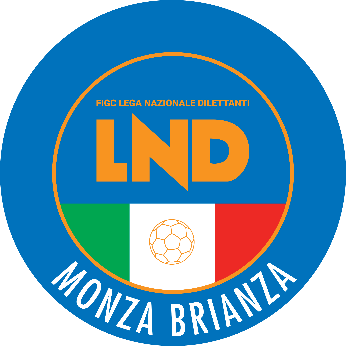 DELEGAZIONE PROVINCIALE DI MONZAVia Piave 7 -20900 MONZA  Tel. 039 2326135 - Fax 039 2304666 - e-mail: del.monza@lnd.itPEC: lndmonza@pec.comitatoregionalelombardia.itPEC GIUDICE SPORTIVO: giudicemonzabrianza@pec.comitatoregionalelombardia.itCanale telegram:@lndmonza  link: https://t.me/lndmonzahttps://t.me/lndmonzaORARIO APERTURALunedì 09:30-12:30/13:00-15:30/20:30-22:00Giovedì 09:30-12:30/20:30-22:00 
Martedì-Mercoledì-Venerdì 09:30-12:30/13:00-15:30Stagione Sportiva 2020/2021Comunicato Ufficiale N° 14 del 01/10/2020In Virtù delle segnalazioni ricevute dai Direttori di gara nei loro referti, Si INVITANO di nuovo le Società al rispetto delle vigenti normative in materia Anti Covid, ed ulteriormente ad applicare quanto concordato  tra CRL e CRA e pubblicato su vademecum  allegato al C.U n 11 in modo particolare riguardo gli orari di arrivo ed entrata alla struttura di giocoStagione Sportiva 2020/2021Comunicato Ufficiale N° 14 del 01/10/2020In Virtù delle segnalazioni ricevute dai Direttori di gara nei loro referti, Si INVITANO di nuovo le Società al rispetto delle vigenti normative in materia Anti Covid, ed ulteriormente ad applicare quanto concordato  tra CRL e CRA e pubblicato su vademecum  allegato al C.U n 11 in modo particolare riguardo gli orari di arrivo ed entrata alla struttura di giocoTRASFERIMENTI TRA DILETTANTI E PROFESSIONISTIDal01/09/20220al05/10/2020(ore20)                                                              Dal 04/01/2020 al 01/02/2021 (ore 20)TORNEO REGIONALE ALLIEVI “UNDER 16 2020/2021CAMPIONATO REGIONALE GIOVANISSIMI UNDER 15 “ELITE” 2020-2021CAMPIONATO REGIONALE GIOVANISSIMI UNDER 15   2020-2021GIRONE A / FR TEAM ERRATA CORRIGE, Disputerà le partite casalinghe DOMENICA alle ore 18:00GIRONE A / CITTA’ DI BRUGHERIO Disputerà le partite casalinghe indistintamente sul campo cod. 277 erba artificiale e cod. 946 erba naturaleGIRONE A / CITTA’ DI BRUGHERIO Disputerà le partite casalinghe indistintamente sul campo cod. 277 erba artificiale e cod. 946 erba naturaleGIRONE C MOLINELLO Disputerà le partite casalinghe SUL CAMPO COD. 606, M. Vaghi Cesano maderno, via PO  sabato alle ore 15:00GIRONE C / OLIMPIC TREZZANESE Disputerà le partite casalinghe indistintamente sul campo cod. 2590 erba artificiale e cod. 2589 erba naturaleGIRONE D / CITTA’ DI BRUGHERIO Disputerà le partite casalinghe indistintamente sul campo cod. 277 erba artificiale e cod. 946 erba naturaleGIRONE D / PRO LISSONE RITIRO, LEGGASI RIPOSOGIRONE F / SPORTING VAL. MAZZOLA Disputerà le partite casalinghe indistintamente sul campo cod. 304 erba naturale e cod. 1674 erba naturaleGIRONE F / CASSINA CALCIODisputerà le partite casalinghe alle ore 11:00GIRONE F / CAVENAGODisputerà le partite casalinghe alle ore 11:15GIRONE A / POLISPORTIVA DI NOVA Disputerà le partite casalinghe sul campo in erba artificiale cod.1812, stesso indirizzoGIRONE A / VEDANO Disputerà le partite casalinghe sabato alle ore 15:00 GIRONE B / VERANO CARATE Disputerà le partite casalinghe sabato alle ore 17:15 GIRONE C / POZZUOLO RITIRO, LEGGASI RIPOSOGIRONE C / BUSNAGO Disputerà le partite casalinghe sabato alle ore 15:00 GIRONE D / SPORTING VAL. MAZZOLA Disputerà le partite casalinghe indistintamente sul campo cod. 304 erba naturale e cod. 1674 erba naturaleGIRONE E / VEDANO Disputerà le partite casalinghe domenica alle ore 9:30 GIRONE E / VERANO CARATE Disputerà le partite casalinghe domenica alle ore 14:00 GIRONE F / POLISPORTIVA DI NOVA Disputerà le partite casalinghe sul campo in erba artificiale cod.1812, stesso indirizzoGIRONE G / POZZUOLO INSERITA AL POSTO DEL RIPOSOGIRONE H / BUSNAGO Disputerà le partite casalinghe domenica alle ore 10:00 GIRONE H / CITTA’ DI BRUGHERIO Disputerà le partite casalinghe indistintamente sul campo cod. 277 erba artificiale e cod. 946 erba naturaleGIRONE H / NUOVA FRONTIERA Disputerà le partite casalinghe domenica alle ore 17:30 GIRONE I / SPORTING VAL. MAZZOLA Disputerà le partite casalinghe indistintamente sul campo cod. 304 erba naturale e cod. 1674 erba naturaleGIRONE I / NUOVA FRONTIERA Disputerà le partite casalinghe domenica alle ore 9:30 SIGLACATEGORIAISCRIZIONI FINO AL:PPRIMI CALCI 8 anni --5v5 AUT.-MB –nati nel  20122/10:OPRIMI CALCI 7 anni-- 4v4 AUT.-MB—nati nel  20132/1081PRIMI CALCI 7-8anni    5<5 AUT.MB  nati nel 2012/20132/108PPICCOLI AMICI MONZA AUTUNNO    2014/2015 (5° anno compiuto)2/10ACCADEMY MUGGIO’ TACCONAALL SOCCERARGENTIAATLETICO BUSSEROAUSONIABASE 96 SEVESOB.M. SPORTINGBEELUSCO (CALCIO 5)BESANA FORTITUDOBOVISIO MASCIAGOC.G.B.COSOVCAMPAGNOLA DON BOSCOCARUGATECASSINA CALCIOCAVENAGOCESANO MADERNOCITTA’ DI BRUGHERIOCITTA’ DI MONZACOLNAGHESECONCOREZZESECORNATESEDON BOSCO CESANO M.FOLGORE CARATESEFONASF.C. CERNUSCOFOOTBALL LEONFR TEAMGES MONZAGESSATEGIUSSANO CALCIOGREZZAGOJUVENILIALEON LIMBIATELISCATEMELZO 1908MOLINELLOMONZA 1912MUGGIO’NINO RONCONUOVA FRONTIERANUOVA USMATEOLIMPIC TREZZANESEORNAGOPESSANO C. BORNAGOPIERINO GHEZZIPIO XI SPERANZAPOL. DI NOVAPOZZOPRO LISSONEREAL MEDARENATERONCELLOSAN FRUTTUOSOS. ROCCOSEREGNO CALCIOSOVICOSPERANZA AGRATESPORTING T.L.C.SPORTING V. MAZZOLATREZZOTRIUGGESEVAREDOVEDANOVERANO CARATEVIBE RONCHESEVIGNAREALVIRESVIRTUS INZAGOVIS NOVA GIUSSANOData GaraN° Gior.Squadra 1Squadra 2Data Orig.Ora Var.Ora Orig.Impianto07/10/202015 AC.O.S.O.V.ALBIATESE21:0014:30COMUNALE-CAMPO N.2 (E.A.) VILLASANTA VIA MAMELI 808/10/202015 ACAMPAGNOLA DON BOSCOVIRES20:3014:30COMUNALE S.MAURIZIO AL LAMBRO COLOGNO MONZESE VIA GARIBALDI 1608/10/202015 AFOOTBALL CLUB CERNUSCOS.ALBINO S.DAMIANO20:3014:3008/10/202015 AFULGOR SEGRATETRIUGGESE21:0014:3008/10/202015 AGERARDIANA MONZAREAL CINISELLO21:0014:30"PIETRO ROSSINI"-E.A. 09/12/17 BRIOSCO VIA MAGELLANO (DEROGA)08/10/202015 ANUOVA USMATEPIOLTELLESE 196721:0014:30C.S.COMUNALE "STADIO" PIOLTELLO VIA PIEMONTE08/10/202015 AORATORIO MARIA REGINA ASDPESSANO CON BORNAGO20:4514:3014/10/202015 ACITTA DI MONZAVEDANO20:3014:30COM."C.CASATI"N.1-(E.A) VERANO BRIANZA VIA D. ALIGHIERI 18Data GaraN° Gior.Squadra 1Squadra 2Data Orig.Ora Var.Ora Orig.Impianto07/10/202015 ATREZZOBOLTIERE20:3014:30COMUNALE "GASPARE MARIANI" VAPRIO D'ADDA VIA MONTE GRAPPA 3408/10/202015 ACOLNAGHESEATLETICO BUSSERO20:4514:30CENTRO SPORT."ANGELINO BANFI" BUSSERO VIA EUROPA 8 BIS08/10/202015 AFILAGO CALCIOCALCIO BREMBATE20:3014:30COMUNALE"C.CARMINATI"N.2 (E.A) FILAGO VIA ANTONIO LOCATELLI,4208/10/202015 ANINO RONCOCENTRO SPORTIVO VILLANOVA20:3014:3008/10/202015 APOZZO CALCIOAUSONIA21:0014:3008/10/202015 ASUISIO 2000PIERINO GHEZZI20:3014:3008/10/202015 AVAPRIO CALCIOATLETICO GRIGNANO20:3014:3021/10/20202 AFILAGO CALCIOVOLUNTAS OSIO15:3028/10/202015 AMEDOLAGOVOLUNTAS OSIO20:3014:30BISCIONE MICHELE(ATLETICO BUSSERO) SIRONI SIMONE(AUSONIA) CASANOVA ALESSANDRO(CALCIO BREMBATE) ORTELLI MARCO(TREZZO) PACIFICO ROBERTO(TREZZO) Data GaraN° Gior.Squadra 1Squadra 2Data Orig.Ora Var.Ora Orig.Impianto04/10/20202 APRO VICTORIA 1906NUOVA RONCHESE16:3015:3007/10/202015 APRO VICTORIA 1906BURAGHESE21:0014:30COM."C.CASATI"N.1-(E.A) VERANO BRIANZA VIA D. ALIGHIERI 1808/10/202015 AATLETICOAURORA DESIO 192220:3018:3008/10/202015 ABRIOSCHESE CALCIOCITTA DI BRUGHERIO20:3014:3008/10/202015 ACARNATESE 1980VERANO CARATE20:4515:00COM."C.CASATI"N.1-(E.A) VERANO BRIANZA VIA D. ALIGHIERI 1808/10/202015 ACESANO MADERNONUOVA RONCHESE20:4514:3008/10/202015 ALEO TEAMLIMBIATE21:0014:3008/10/202015 ASAN FRUTTUOSOFR TEAM20:3014:30Data GaraN° Gior.Squadra 1Squadra 2Data Orig.Ora Var.Ora Orig.Impianto07/10/202015 ARONCELLO F.C. 2018GREZZAGO21:0014:30C.S.COMUNALE "OLIMPIA" POZZO D'ADDA VIA ROMA,2708/10/202015 AAURELIANAORNAGO A.S.D.21:0015:0008/10/202015 ANUOVA FRONTIERAMELZO 190820:3015:0008/10/202015 AORATORIO PESSANOMASATE20:3015:0008/10/202015 AVIGNAREALCAMBIAGHESE20:3015:3008/10/202015 AVIRTUSVOLANTES O.S.A.20:4514:30CAMPO SPORTIVO ORATORIO INZAGO VIA SAN GIOVANNI BOSCO08/10/202015 AVIRTUS ACLI TRECELLAFONAS20:4514:30CALABRETTA EMILIO(AURELIANA) MURNIGOTTI MATTIA(AURELIANA) CASARTELLI FRANCESCO(CARNATESE 1980) LEONE DAVIDE(NUOVA FRONTIERA) MERCANDELLI MARCO(PRO VICTORIA 1906) Data GaraN° Gior.Squadra 1Squadra 2Data Orig.Ora Var.Ora Orig.Impianto21/10/20201 ATREZZOGESSATE26/09/202020:3016:15LACAPRA ALESSANDRO(ALBIGNANO) BRAGHETTO LUCA(AURORA DESIO 1922) SELVAGGIO MATTIA(CAVENAGO) CAPIZZI SAMUELE(CESANO MADERNO) DALESSANDRO MICHAEL(CITTA DI MONZA) DI MAURO DENNIS(CITTA DI MONZA) LIPPOLIS MATTEO(FOOTBALL CLUB CERNUSCO) COLOMBO ANDREA MARIA(GES MONZA 1946) CARBONE JOELE(MOLINELLO A.S.D.) Data GaraN° Gior.Squadra 1Squadra 2Data Orig.Ora Var.Ora Orig.Impianto11/10/20203 ATREZZOCASSINA CALCIO15:3009:30